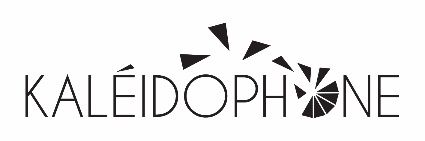 Stage choristes confirmés2022Sanctus in C   J.S BachTe deum    W. BoyceGeistliches Lied   J. BrahmsCantique de Jean Racine    G. FauréLes djinns    G. FauréDieu ! Qu’il la fait bon regarder    C. DebussyGuillaume CosteleyHardis françaisMignonne allons voir si la rozeQuand le berger vit la bergèreQuand l’ennuy fâcheux vous prendLas, je n’eusse jamais pensé